PENGARUH MOTIVASI TERHADAP KINERJA PEGAWAI UPT KEBERSIHAN DINAS CIPTA KARYA DAN TATA RUANG KABUPATEN BANDUNG BARATDisusun Oleh:MELPHA WULANDARI112010045SKRIPSIDiajukan untuk memenuhi syarat penyusunan SkripsiDalam menempatkan Program Strata Satu (S1)Pada Jurusan Ilmu Administrasi Negara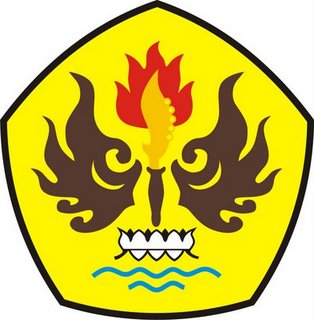 PROGRAM STUDI ILMU ADMINISTRASI NEGARAFAKULTAS ILMU SOSIAL DAN ILMU POLITIKUNIVERSITAS PASUNDANBANDUNG2015